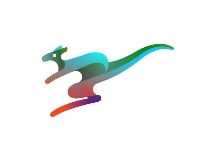 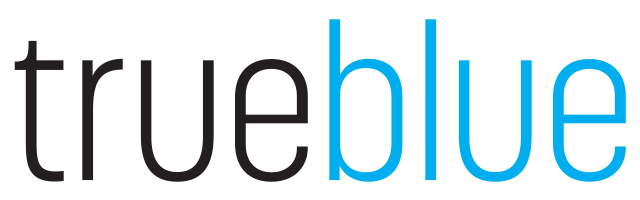 QUOTATIONQUOTATIONQUOTATIONQUOTATIONQUOTATIONQUOTATIONQUOTATIONProduct PictureMODELCommodities and SpecificationQuantityQuantityUnit Price USD (FOBGuangzhou)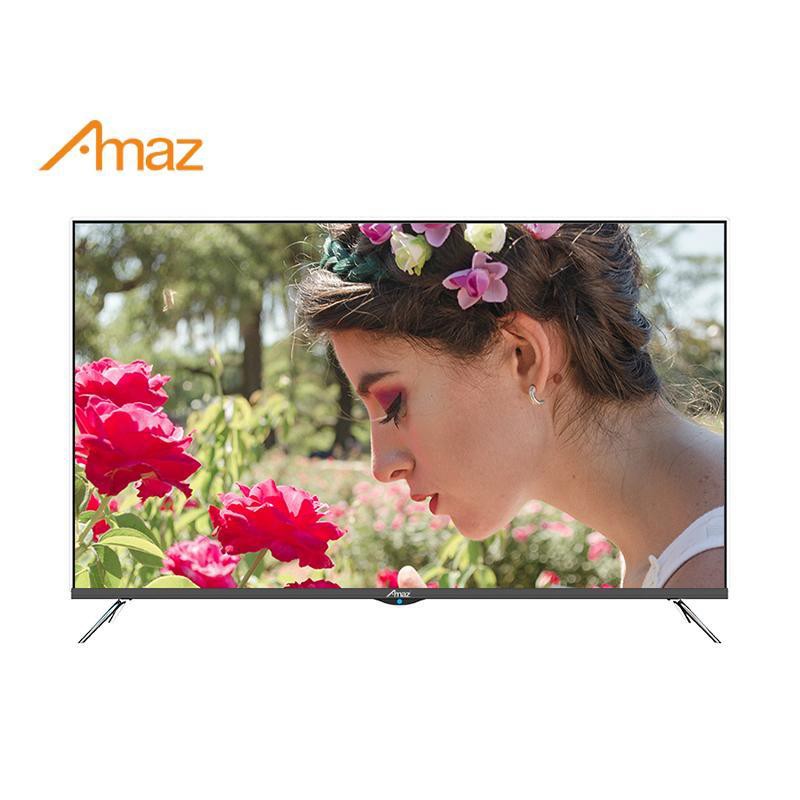 AL912- 65Size: 65inchSpecification: OLED Smart function, HDMI, USB, AVCarton: brown kraft carton500.00SET$397.50500.00MOQREMARKREMARKREMARKREMARKREMARKREMARKREMARKPayment term: T/T 50% as deposit, balance should be paid before delivery(Less than we do EXW price);MOQ: 1*40'' HQ container,can mix 2 models, Price is based on full container;Delivery time: 45 days after received the deposit;Warranty: 1 year warranty from factory;Valid date of quotation : Within 7 days;Trade term: FOB Guangzhou/Shenzhen;Sample cost and delivery time:Sample fee will be 3times as order price, not including delivery fee; and sample delivery about 10-15days after full payment; the extra cost will be deducted from orderIf need to ship in batches, the goods will be shipped according to EXW.Payment term: T/T 50% as deposit, balance should be paid before delivery(Less than we do EXW price);MOQ: 1*40'' HQ container,can mix 2 models, Price is based on full container;Delivery time: 45 days after received the deposit;Warranty: 1 year warranty from factory;Valid date of quotation : Within 7 days;Trade term: FOB Guangzhou/Shenzhen;Sample cost and delivery time:Sample fee will be 3times as order price, not including delivery fee; and sample delivery about 10-15days after full payment; the extra cost will be deducted from orderIf need to ship in batches, the goods will be shipped according to EXW.Payment term: T/T 50% as deposit, balance should be paid before delivery(Less than we do EXW price);MOQ: 1*40'' HQ container,can mix 2 models, Price is based on full container;Delivery time: 45 days after received the deposit;Warranty: 1 year warranty from factory;Valid date of quotation : Within 7 days;Trade term: FOB Guangzhou/Shenzhen;Sample cost and delivery time:Sample fee will be 3times as order price, not including delivery fee; and sample delivery about 10-15days after full payment; the extra cost will be deducted from orderIf need to ship in batches, the goods will be shipped according to EXW.Payment term: T/T 50% as deposit, balance should be paid before delivery(Less than we do EXW price);MOQ: 1*40'' HQ container,can mix 2 models, Price is based on full container;Delivery time: 45 days after received the deposit;Warranty: 1 year warranty from factory;Valid date of quotation : Within 7 days;Trade term: FOB Guangzhou/Shenzhen;Sample cost and delivery time:Sample fee will be 3times as order price, not including delivery fee; and sample delivery about 10-15days after full payment; the extra cost will be deducted from orderIf need to ship in batches, the goods will be shipped according to EXW.Payment term: T/T 50% as deposit, balance should be paid before delivery(Less than we do EXW price);MOQ: 1*40'' HQ container,can mix 2 models, Price is based on full container;Delivery time: 45 days after received the deposit;Warranty: 1 year warranty from factory;Valid date of quotation : Within 7 days;Trade term: FOB Guangzhou/Shenzhen;Sample cost and delivery time:Sample fee will be 3times as order price, not including delivery fee; and sample delivery about 10-15days after full payment; the extra cost will be deducted from orderIf need to ship in batches, the goods will be shipped according to EXW.Payment term: T/T 50% as deposit, balance should be paid before delivery(Less than we do EXW price);MOQ: 1*40'' HQ container,can mix 2 models, Price is based on full container;Delivery time: 45 days after received the deposit;Warranty: 1 year warranty from factory;Valid date of quotation : Within 7 days;Trade term: FOB Guangzhou/Shenzhen;Sample cost and delivery time:Sample fee will be 3times as order price, not including delivery fee; and sample delivery about 10-15days after full payment; the extra cost will be deducted from orderIf need to ship in batches, the goods will be shipped according to EXW.Payment term: T/T 50% as deposit, balance should be paid before delivery(Less than we do EXW price);MOQ: 1*40'' HQ container,can mix 2 models, Price is based on full container;Delivery time: 45 days after received the deposit;Warranty: 1 year warranty from factory;Valid date of quotation : Within 7 days;Trade term: FOB Guangzhou/Shenzhen;Sample cost and delivery time:Sample fee will be 3times as order price, not including delivery fee; and sample delivery about 10-15days after full payment; the extra cost will be deducted from orderIf need to ship in batches, the goods will be shipped according to EXW.